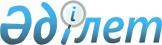 О внесении изменения и дополнений в приказ Министра финансов Республики Казахстан от 18 сентября 2014 года № 403 "Некоторые вопросы Единой бюджетной классификации Республики Казахстан"Приказ Заместителя Премьер-Министра - Министра финансов Республики Казахстан от 9 сентября 2022 года № 937
      ПРИКАЗЫВАЮ: 
      1. Внести в приказ Министра финансов Республики Казахстан от 18 сентября 2014 года № 403 "Некоторые вопросы Единой бюджетной классификации Республики Казахстан" (зарегистрирован в Реестре государственной регистрации нормативных правовых актов под № 9756) следующие изменение и дополнения:
      в Единой бюджетной классификации Республики Казахстан, утвержденной указанным приказом:
      функциональной классификации расходов бюджета:
      в функциональной группе 01 "Государственные услуги общего характера":
      в функциональной подгруппе 5 "Планирование и статистическая деятельность":
      по администратору бюджетных программ 453 "Отдел экономики и бюджетного планирования района (города областного значения)":
      по бюджетной программе 113 "Целевые текущие трансферты нижестоящим бюджетам":
      дополнить бюджетной подпрограммой 055 следующего содержания:
      "055 За счет гарантированного трансферта из Национального Фонда Республики Казахстан";
      в функциональной подгруппе 9 "Прочие государственные услуги общего характера":
      по администратору бюджетных программ 265 "Управление предпринимательства и промышленности области":
      по бюджетной программе 001 "Услуги по реализации государственной политики на местном уровне в области развития предпринимательства и промышленности":
      дополнить бюджетной подпрограммой 055 следующего содержания:
      "055 За счет гарантированного трансферта из Национального Фонда Республики Казахстан";
      в функциональной группе 06 "Социальная помощь и социальное обеспечение":
      в функциональной подгруппе 1 "Социальное обеспечение":
      дополнить администратором бюджетных программ 472 бюджетной программой 041 и бюджетными подпрограммами 011, 015, 028, 032 и 034 следующего содержания:
      "472 "Отдел строительства, архитектуры и градостроительства района (города областного значения)"
      041 Строительство и реконструкция объектов социального обеспечения
      011 За счет трансфертов из республиканского бюджета
      015 За счет средств местного бюджета
      028 За счет трансфертов из областного бюджета
      032 За счет целевого трансферта из Национального фонда Республики Казахстан
      034 За счет кредитов из областного бюджета из средств внутренних займов";
      в функциональной подгруппе 2 "Социальная помощь":
      по администратору бюджетных программ 485 "Отдел пассажирского транспорта и автомобильных дорог района (города областного значения)":
      по бюджетной программе 068 "Социальная поддержка отдельных категорий граждан в виде льготного, бесплатного проезда на городском общественном транспорте (кроме такси) по решению местных представительных органов":
      дополнить бюджетной подпрограммой 053 следующего содержания:
      "053 За счет субвенций из республиканского бюджета на транспорт и коммуникации";
      по администратору бюджетных программ 492 "Отдел жилищно-коммунального хозяйства, пассажирского транспорта, автомобильных дорог и жилищной инспекции района (города областного значения)":
      по бюджетной программе 007 "Социальная поддержка отдельных категорий граждан в виде льготного, бесплатного проезда на городском общественном транспорте (кроме такси) по решению местных представительных органов":
      дополнить бюджетной подпрограммой 053 следующего содержания:
      "053 За счет субвенций из республиканского бюджета на транспорт и коммуникации";
      в функциональной подгруппе 9 "Прочие услуги в области социальной помощи и социального обеспечения":
      дополнить администратором бюджетных программ 479 бюджетной программой 094 и бюджетными подпрограммами 015 и 028 следующего содержания:
      "479 "Отдел жилищной инспекции района (города областного значения)"
      094 Предоставление жилищных сертификатов как социальная помощь
      015 За счет средств местного бюджета
      028 За счет трансфертов из областного бюджета";
      дополнить администратором бюджетных программ 820 бюджетной программой 088 и бюджетными подпрограммами 015 и 034 следующего содержания:
      "820 Отдел культуры и спорта района (города областного значения)
      088 Кредитование бюджетов города районного значения, села, поселка, сельского округа для финансирования мер в рамках Дорожной карты занятости
      015 За счет средств местного бюджета
      034 За счет кредитов из областного бюджета из средств внутренних займов";
      в функциональной группе 07 "Жилищно-коммунальное хозяйство":
      в функциональной подгруппе 1 "Жилищное хозяйство":
      по администратору бюджетных программ 472 "Отдел строительства, архитектуры и градостроительства района (города областного значения)":
      по бюджетной программе 003 "Проектирование и (или) строительство, реконструкция жилья коммунального жилищного фонда":
      дополнить бюджетной подпрограммой 020 следующего содержания:
      "020 За счет кредитов из областного бюджета";
      по администратору бюджетных программ 492 "Отдел жилищно-коммунального хозяйства, пассажирского транспорта, автомобильных дорог и жилищной инспекции района (города областного значения)":
      по бюджетной программе 033 "Проектирование, развитие и (или) обустройство инженерно-коммуникационной инфраструктуры":
      дополнить бюджетной подпрограммой 055 следующего содержания:
      "055 За счет гарантированного трансферта из Национального Фонда Республики Казахстан";
      по администратору бюджетных программ 495 "Отдел архитектуры, строительства, жилищно-коммунального хозяйства, пассажирского транспорта и автомобильных дорог района (города областного значения)":
      по бюджетной программе 007 "Проектирование и (или) строительство, реконструкция жилья коммунального жилищного фонда":
      дополнить бюджетной подпрограммой 020 следующего содержания:
      "020 За счет кредитов из областного бюджета";
      по администратору бюджетных программ 497 "Отдел жилищно-коммунального хозяйства района (города областного значения)":
      по бюджетным программам 004 "Изъятие, в том числе путем выкупа земельных участков для государственных надобностей и связанное с этим отчуждение недвижимого имущества" и 005 "Организация сохранения государственного жилищного фонда":
      дополнить бюджетными подпрограммами 032, 048 и 052 следующего содержания:
      "032 За счет целевого трансферта из Национального фонда Республики Казахстан
      048 За счет субвенций из республиканского бюджета на жилищно-коммунальное хозяйство
      052 За счет субвенций из республиканского бюджета на промышленность, архитектурную, градостроительную и строительную деятельность";
      по бюджетной программе 006 "Обеспечение жильем отдельных категорий граждан":
      дополнить бюджетными подпрограммами 048 и 052 следующего содержания:
      "048 За счет субвенций из республиканского бюджета на жилищно-коммунальное хозяйство
      052 За счет субвенций из республиканского бюджета на промышленность, архитектурную, градостроительную и строительную деятельность";
      по бюджетной программе 007 "Снос аварийного и ветхого жилья":
      дополнить бюджетными подпрограммами 032, 048 и 052 следующего содержания:
      "032 За счет целевого трансферта из Национального фонда Республики Казахстан
      048 За счет субвенций из республиканского бюджета на жилищно-коммунальное хозяйство
      052 За счет субвенций из республиканского бюджета на промышленность, архитектурную, градостроительную и строительную деятельность";
      по бюджетной программе 033 "Проектирование, развитие и (или) обустройство инженерно-коммуникационной инфраструктуры":
      дополнить бюджетными подпрограммами 034, 048, 052 и 055 следующего содержания:
      "034 За счет кредитов из областного бюджета из средств внутренних займов 
      048 За счет субвенций из республиканского бюджета на жилищно-коммунальное хозяйство
      052 За счет субвенций из республиканского бюджета на промышленность, архитектурную, градостроительную и строительную деятельность 
      055 За счет гарантированного трансферта из Национального Фонда Республики Казахстан";
      по бюджетной программе 098 "Приобретение жилья коммунального жилищного фонда":
      дополнить бюджетными подпрограммами 034, 048 и 052 следующего содержания:
      "034 За счет кредитов из областного бюджета из средств внутренних займов 
      048 За счет субвенций из республиканского бюджета на жилищно-коммунальное хозяйство
      052 За счет субвенций из республиканского бюджета на промышленность, архитектурную, градостроительную и строительную деятельность";
      по администратору бюджетных программ 813 "Отдел инфраструктуры и коммуникаций района (города областного значения)":
      по бюджетной программе 033 "Проектирование, развитие и (или) обустройство инженерно-коммуникационной инфраструктуры":
      дополнить бюджетной подпрограммой 055 следующего содержания:
      "055 За счет гарантированного трансферта из Национального Фонда Республики Казахстан";
      в функциональной подгруппе 2 "Коммунальное хозяйство":
      по администратору бюджетных программ 279 "Управление энергетики и жилищно-коммунального хозяйства области":
      по бюджетной программе 038 "Развитие коммунального хозяйства":
      дополнить бюджетной подпрограммой 055 следующего содержания:
      "055 За счет гарантированного трансферта из Национального Фонда Республики Казахстан";
      по администратору бюджетных программ 458 "Отдел жилищно-коммунального хозяйства, пассажирского транспорта и автомобильных дорог района (города областного значения)":
      по бюджетной программе 028 "Развитие коммунального хозяйства":
      дополнить бюджетной подпрограммой 055 следующего содержания:
      "055 За счет гарантированного трансферта из Национального Фонда Республики Казахстан";
      по администратору бюджетных программ 492 "Отдел жилищно-коммунального хозяйства, пассажирского транспорта, автомобильных дорог и жилищной инспекции района (города областного значения)":
      по бюджетным программам 028 "Развитие коммунального хозяйства", 029 "Развитие системы водоснабжения и водоотведения":
      дополнить бюджетной подпрограммой 055 следующего содержания:
      "055 За счет гарантированного трансферта из Национального Фонда Республики Казахстан";
      по администратору бюджетных программ 497 "Отдел жилищно-коммунального хозяйства района (города областного значения)":
      по бюджетным программам 018 "Развитие благоустройства городов и населенных пунктов" и 026 "Организация эксплуатации тепловых сетей, находящихся в коммунальной собственности районов (городов областного значения)":
      дополнить бюджетными подпрограммами 032, 048 и 052 следующего содержания:
      "032 За счет целевого трансферта из Национального фонда Республики Казахстан
      048 За счет субвенций из республиканского бюджета на жилищно-коммунальное хозяйство
      052 За счет субвенций из республиканского бюджета на промышленность, архитектурную, градостроительную и строительную деятельность";
      по бюджетным программам 028 "Развитие коммунального хозяйства", 029 "Развитие системы водоснабжения и водоотведения" и 058 "Развитие системы водоснабжения и водоотведения в сельских населенных пунктах":
      дополнить бюджетными подпрограммами 052 и 055 следующего содержания:
      "052 За счет субвенций из республиканского бюджета на промышленность, архитектурную, градостроительную и строительную деятельность
      055 За счет гарантированного трансферта из Национального Фонда Республики Казахстан";
      по администратору бюджетных программ 813 "Отдел инфраструктуры и коммуникаций района (города областного значения)":
      по бюджетным программам 028 "Развитие коммунального хозяйства", 029 "Развитие системы водоснабжения и водоотведения" и 058 "Развитие системы водоснабжения и водоотведения в сельских населенных пунктах":
      дополнить бюджетной подпрограммой 055 следующего содержания:
      "055 За счет гарантированного трансферта из Национального Фонда Республики Казахстан";
      в функциональной подгруппе 3 "Благоустройство населенных пунктов":
      по администратору бюджетных программ 497 "Отдел жилищно-коммунального хозяйства района (города областного значения)":
      по бюджетным программам 030 "Обеспечение санитарии населенных пунктов" и 035 "Благоустройство и озеленение населенных пунктов":
      дополнить бюджетными подпрограммами 032, 048 и 052 следующего содержания:
      "032 За счет целевого трансферта из Национального фонда Республики Казахстан
      048 За счет субвенций из республиканского бюджета на жилищно-коммунальное хозяйство
      052 За счет субвенций из республиканского бюджета на промышленность, архитектурную, градостроительную и строительную деятельность";
      в функциональной группе 08 "Культура, спорт, туризм и информационное пространство":
      в функциональной подгруппе 1 "Деятельность в области культуры":
      дополнить администратором бюджетных программ 820 бюджетной программой 004 и бюджетными подпрограммами 011, 015, 028, 034, 049 и 055 следующего содержания:
      "820 Отдел культуры и спорта района (города областного значения)
      004 Поддержка культурно-досуговой работы
      011 За счет трансфертов из республиканского бюджета
      015 За счет средств местного бюджета
      028 За счет трансфертов из областного бюджета
      034 За счет кредитов из областного бюджета из средств внутренних займов
      049 За счет субвенций из республиканского бюджета на культуру, спорт, туризм и информационное пространство
      055 За счет гарантированного трансферта из Национального фонда Республики Казахстан";
      дополнить бюджетной программой 005 и бюджетными подпрограммами 011, 015, 028 и 034 следующего содержания:
      "005 Обеспечение функционирования зоопарков и дендропарков
      011 За счет трансфертов из республиканского бюджета
      015 За счет средств местного бюджета
      028 За счет трансфертов из областного бюджета
      034 За счет кредитов из областного бюджета из средств внутренних займов";
      дополнить бюджетной программой 009 и бюджетными подпрограммами 011, 015, 028, 034, 049 и 055 следующего содержания:
      "009 Обеспечение сохранности историко-культурного наследия и доступа к ним
      011 За счет трансфертов из республиканского бюджета
      015 За счет средств местного бюджета
      028 За счет трансфертов из областного бюджета
      034 За счет кредитов из областного бюджета из средств внутренних займов
      049 За счет субвенций из республиканского бюджета на культуру, спорт, туризм и информационное пространство
      055 За счет гарантированного трансферта из Национального фонда Республики Казахстан";
      дополнить бюджетной программой 012 и бюджетными подпрограммами 011, 015, 028, 034 и 049 следующего содержания:
      "012 Поддержка театрального и музыкального искусства
      011 За счет трансфертов из республиканского бюджета
      015 За счет средств местного бюджета
      028 За счет трансфертов из областного бюджета
      034 За счет кредитов из областного бюджета из средств внутренних займов
      049 За счет субвенций из республиканского бюджета на культуру, спорт, туризм и информационное пространство";
      в функциональной подгруппе 2 "Спорт":
      по администратору бюджетных программ 465 "Отдел физической культуры и спорта района (города областного значения)":
      по бюджетной программе 113 "Целевые текущие трансферты нижестоящим бюджетам":
      дополнить бюджетной подпрограммой 055 следующего содержания:
      "055 За счет гарантированного трансферта из Национального Фонда Республики Казахстан";
      по администратору бюджетных программ 819 "Отдел внутренней политики, культуры, развития языков и спорта района (города областного значения)":
      по бюджетной программе 006 "Развитие массового спорта и национальных видов спорта":
      дополнить бюджетной подпрограммой 055 следующего содержания:
      "055 За счет гарантированного трансферта из Национального Фонда Республики Казахстан";
      дополнить администратором бюджетных программ 820 бюджетной программой 008 и бюджетными подпрограммами 011, 015, 028, 032, 034, 049 и 055 следующего содержания:
      "820 Отдел культуры и спорта района (города областного значения)
      008 Развитие массового спорта и национальных видов спорта
      011 За счет трансфертов из республиканского бюджета
      015 За счет средств местного бюджета
      028 За счет трансфертов из областного бюджета
      032 За счет целевого трансферта из Национального фонда Республики Казахстан
      034 За счет кредитов из областного бюджета из средств внутренних займов
      049 За счет субвенций из республиканского бюджета на культуру, спорт, туризм и информационное пространство
      055 За счет гарантированного трансферта из Национального фонда Республики Казахстан";
      дополнить бюджетными программами 010 и 011 и бюджетными подпрограммами 011, 015, 028, 034, 049 и 055 следующего содержания:
      "010 Проведение спортивных соревнований на районном (города областного значения) уровне
      011 За счет трансфертов из республиканского бюджета
      015 За счет средств местного бюджета
      028 За счет трансфертов из областного бюджета
      034 За счет кредитов из областного бюджета из средств внутренних займов
      049 За счет субвенций из республиканского бюджета на культуру, спорт, туризм и информационное пространство
      055 За счет гарантированного трансферта из Национального фонда Республики Казахстан
      011 Подготовка и участие членов сборных команд района (города областного значения) по различным видам спорта на областных спортивных соревнованиях
      011 За счет трансфертов из республиканского бюджета
      015 За счет средств местного бюджета
      028 За счет трансфертов из областного бюджета
      034 За счет кредитов из областного бюджета из средств внутренних займов
      049 За счет субвенций из республиканского бюджета на культуру, спорт, туризм и информационное пространство
      055 За счет гарантированного трансферта из Национального фонда Республики Казахстан";
      в функциональной подгруппе 3 "Информационное пространство":
      по администратору бюджетных программ 752 "Управление общественного развития области":
      по бюджетным программам 009 "Услуги по проведению государственной информационной политики" и 010 "Развитие государственного языка и других языков народа Казахстана":
      дополнить бюджетной подпрограммой 055 следующего содержания:
      "055 За счет гарантированного трансферта из Национального Фонда Республики Казахстан";
      дополнить администратором бюджетных программ 820 бюджетной программой 006 и бюджетными подпрограммами 011, 015, 028, 034, 049 и 055 следующего содержания:
      "820 Отдел культуры и спорта района (города областного значения)
      006 Функционирование районных (городских) библиотек
      011 За счет трансфертов из республиканского бюджета
      015 За счет средств местного бюджета
      028 За счет трансфертов из областного бюджета
      034 За счет кредитов из областного бюджета из средств внутренних займов
      049 За счет субвенций из республиканского бюджета на культуру, спорт, туризм и информационное пространство
      055 За счет гарантированного трансферта из Национального фонда Республики Казахстан";
      дополнить бюджетной программой 007 и бюджетными подпрограммами 011, 015, 028, 049 и 055 следующего содержания:
      "007 Развитие государственного языка и других языков народа Казахстана
      011 За счет трансфертов из республиканского бюджета
      015 За счет средств местного бюджета
      028 За счет трансфертов из областного бюджета
      049 За счет субвенций из республиканского бюджета на культуру, спорт, туризм и информационное пространство
      055 За счет гарантированного трансферта из Национального фонда Республики Казахстан";
      дополнить администратором бюджетных программ 821 бюджетной программой 004 и бюджетными подпрограммами 011, 015, 028 и 049 следующего содержания:
      "821 Отдел общественного развития района (города областного значения)
      004 Услуги по проведению государственной информационной политики
      011 За счет трансфертов из республиканского бюджета
      015 За счет средств местного бюджета
      028 За счет трансфертов из областного бюджета
      049 За счет субвенций из республиканского бюджета на культуру, спорт, туризм и информационное пространство";
      в функциональной подгруппе 4 "Туризм":
      по администратору бюджетных программ 265 "Управление предпринимательства и промышленности области":
      по бюджетной программе 021 "Регулирование туристской деятельности":
      дополнить бюджетной подпрограммой 055 следующего содержания:
      "055 За счет гарантированного трансферта из Национального Фонда Республики Казахстан";
      дополнить администратором бюджетных программ 514 бюджетными программами 001 и 003 и бюджетными подпрограммами 011, 015 и 055 следующего содержания:
      "514 Управление туризма, внешних связей и креативной индустрии города республиканского значения, столицы
      001 Услуги по реализации государственной политики на местном уровне в сфере туризма, внешних связей и креативной индустрии
      011 За счет трансфертов из республиканского бюджета
      015 За счет средств местного бюджета
      055 За счет гарантированного трансферта из Национального Фонда Республики Казахстан
      003 Регулирование туристской деятельности
      011 За счет трансфертов из республиканского бюджета
      015 За счет средств местного бюджета
      055 За счет гарантированного трансферта из Национального Фонда Республики Казахстан";
      дополнить бюджетными программами 004 и 032 и бюджетными подпрограммами 011 и 015 следующего содержания:
      "004 Капитальные расходы государственного органа
      011 За счет трансфертов из республиканского бюджета
      015 За счет средств местного бюджета
      032 Капитальные расходы подведомственных государственных учреждений и организаций
      011 За счет трансфертов из республиканского бюджета
      015 За счет средств местного бюджета";
      в функциональной подгруппе 9 "Прочие услуги по организации культуры, спорта, туризма и информационного пространства":
      по администратору бюджетных программ 457 "Отдел культуры, развития языков, физической культуры и спорта района (города областного значения)":
      по бюджетной программе 113 "Целевые текущие трансферты нижестоящим бюджетам":
      дополнить бюджетной подпрограммой 055 следующего содержания:
      "055 За счет гарантированного трансферта из Национального Фонда Республики Казахстан";
      по администратору бюджетных программ 478 "Отдел внутренней политики, культуры и развития языков района (города областного значения)":
      по бюджетной программе 113 "Целевые текущие трансферты нижестоящим бюджетам":
      дополнить бюджетной подпрограммой 055 следующего содержания:
      "055 За счет гарантированного трансферта из Национального Фонда Республики Казахстан"; 
      по администратору бюджетных программ 752 "Управление общественного развития области":
      по бюджетным программам 005 "Изучение и анализ религиозной ситуации в регионе" и 113 "Целевые текущие трансферты нижестоящим бюджетам":
      дополнить бюджетной подпрограммой 055 следующего содержания:
      "055 За счет гарантированного трансферта из Национального Фонда Республики Казахстан";
      по администратору бюджетных программ 802 "Отдел культуры, физической культуры и спорта района (города областного значения)":
      по бюджетной программе 113 "Целевые текущие трансферты нижестоящим бюджетам":
      дополнить бюджетной подпрограммой 055 следующего содержания:
      "055 За счет гарантированного трансферта из Национального Фонда Республики Казахстан";
      по администратору бюджетных программ 819 "Отдел внутренней политики, культуры, развития языков и спорта района (города областного значения)":
      по бюджетной программе 113 "Целевые текущие трансферты нижестоящим бюджетам":
      дополнить бюджетной подпрограммой 055 следующего содержания:
      "055 За счет гарантированного трансферта из Национального Фонда Республики Казахстан";
      дополнить администратором бюджетных программ 820 бюджетной программой 001 и бюджетными подпрограммами 011, 015, 028, 049 и 055 следующего содержания:
      "820 Отдел культуры и спорта района (города областного значения)
      001 Услуги по реализации государственной политики на местном уровне в области культуры, спорта и развития языков
      011 За счет трансфертов из республиканского бюджета
      015 За счет средств местного бюджета
      028 За счет трансфертов из областного бюджета
      049 За счет субвенций из республиканского бюджета на культуру, спорт, туризм и информационное пространство
      055 За счет гарантированного трансферта из Национального Фонда Республики Казахстан";
      дополнить бюджетной программой 002 и бюджетными подпрограммами 011, 015 и 028 следующего содержания:
      "002 Создание информационных систем
      011 За счет трансфертов из республиканского бюджета
      015 За счет средств местного бюджета
      028 За счет трансфертов из областного бюджета";
      дополнить бюджетной программой 003 и 032 и бюджетными подпрограммами 011, 015, 028, 034 и 049 следующего содержания:
      "003 Капитальные расходы государственного органа
      011 За счет трансфертов из республиканского бюджета
      015 За счет средств местного бюджета
      028 За счет трансфертов из областного бюджета
      034 За счет кредитов из областного бюджета из средств внутренних займов
      049 За счет субвенций из республиканского бюджета на культуру, спорт, туризм и информационное пространство
      032 Капитальные расходы подведомственных государственных учреждений и организаций
      011 За счет трансфертов из республиканского бюджета
      015 За счет средств местного бюджета
      028 За счет трансфертов из областного бюджета
      034 За счет кредитов из областного бюджета из средств внутренних займов
      049 За счет субвенций из республиканского бюджета на культуру, спорт, туризм и информационное пространство";
      дополнить бюджетными программами 100, 102, 103, 106, 107, 108 и 109 следующего содержания:
      "100 Проведение мероприятий за счет чрезвычайного резерва Правительства Республики Казахстан
      102 Трансферты другим уровням государственного управления на проведение мероприятий за счет чрезвычайного резерва Правительства Республики Казахстан
      103 Трансферты другим уровням государственного управления на проведение мероприятий за счет резерва местного исполнительного органа на неотложные затраты
      106 Проведение мероприятий за счет чрезвычайного резерва местного исполнительного органа для ликвидации чрезвычайных ситуаций социального, природного и техногенного характера
      107 Проведение мероприятий за счет резерва местного исполнительного органа на неотложные затраты
      108 Разработка или корректировка, а также проведение необходимых экспертиз технико-экономических обоснований бюджетных инвестиционных проектов и конкурсных документаций проектов государственно-частного партнерства, концессионных проектов, консультативное сопровождение проектов государственно-частного партнерства и концессионных проектов
      109 Проведение текущих мероприятий за счет резерва Правительства Республики Казахстан на неотложные затраты";
      дополнить бюджетной программой 113 и бюджетными подпрограммами 011, 015, 028, 032, 049 и 055 следующего содержания:
      "113 Целевые текущие трансферты нижестоящим бюджетам
      011 За счет трансфертов из республиканского бюджета
      015 За счет средств местного бюджета
      028 За счет трансфертов из областного бюджета
      032 За счет целевого трансферта из Национального фонда Республики Казахстан
      049 За счет субвенций из республиканского бюджета на культуру, спорт, туризм и информационное пространство
      055 За счет гарантированного трансферта из Национального Фонда Республики Казахстан";
      дополнить бюджетной программой 114 и бюджетными подпрограммами 011, 015, 028 и 032 следующего содержания:
      "114 Целевые трансферты на развитие нижестоящим бюджетам
      011 За счет трансфертов из республиканского бюджета
      015 За счет средств местного бюджета
      028 За счет трансфертов из областного бюджета
      032 За счет целевого трансферта из Национального фонда Республики Казахстан";
      дополнить бюджетными программами 115, 116, 117, 118, 121, 123, 124, 127, 128, 133, 139, 165, 166, 167, 168 и 169 следующего содержания:
      "115 Выполнение обязательств местных исполнительных органов по решениям судов за счет средств резерва местного исполнительного органа
      116 Целевые текущие трансферты другим уровням государственного управления на проведение мероприятий за счет резерва Правительства Республики Казахстан на неотложные затраты
      117 Трансферты другим уровням государственного управления на проведение мероприятий за счет резерва Правительства Республики Казахстан для жизнеобеспечения населения при ликвидации чрезвычайных ситуаций природного и техногенного характера
      118 Проведение мероприятий за счет резерва Правительства Республики Казахстан для жизнеобеспечения населения при ликвидации чрезвычайных ситуаций природного и техногенного характера
      121 Трансферты другим уровням государственного управления на проведение мероприятий за счет чрезвычайного резерва местного исполнительного органа для ликвидации чрезвычайных ситуаций социального, природного и техногенного характера
      123 Проведение мероприятий на текущие расходы по ликвидации последствий чрезвычайных ситуаций социального, природного и техногенного характера, устранению ситуаций, угрожающих политической, экономической и социальной стабильности административно-территориальной единицы, жизни и здоровью людей, общереспубликанского либо международного значения за счет целевых трансфертов из бюджетов областей, городов республиканского значения, столицы
      124 Проведение мероприятий на расходы развития по ликвидации последствий чрезвычайных ситуаций социального, природного и техногенного характера, устранению ситуаций, угрожающих политической, экономической и социальной стабильности административно-территориальной единицы, жизни и здоровью людей, общереспубликанского либо международного значения за счет целевых трансфертов из бюджетов областей, городов республиканского значения, столицы
      127 Целевые текущие трансферты бюджетам городов районного значения, сел, поселков, сельских округов на текущие расходы по ликвидации последствий чрезвычайных ситуаций социального, природного и техногенного характера, устранению ситуаций, угрожающих политической, экономической и социальной стабильности административно-территориальной единицы, жизни и здоровью людей, общереспубликанского либо международного значения за счет целевых трансфертов из бюджетов областей, городов республиканского значения, столицы
      128 Целевые трансферты на развитие бюджетам городов районного значения, сел, поселков, сельских округов на расходы развития по ликвидации последствий чрезвычайных ситуаций социального, природного и техногенного характера, устранению ситуаций, угрожающих политической, экономической и социальной стабильности административно-территориальной единицы, жизни и здоровью людей, общереспубликанского либо международного значения за счет целевых трансфертов из бюджетов областей, городов республиканского значения, столицы
      133 Целевые трансферты на развитие другим уровням государственного управления на проведение мероприятий за счет резерва Правительства Республики Казахстан на неотложные затраты
      139 Проведение мероприятий, направленных на развитие за счет резерва Правительства Республики Казахстан на неотложные затраты
      165 Проведение текущих мероприятий за счет резерва на инициативы Президента Республики Казахстан
      166 Формирование или увеличение уставного капитала юридических лиц за счет резерва на инициативы Президента Республики Казахстан
      167 Реализация бюджетных инвестиционных проектов за счет резерва на инициативы Президента Республики Казахстан
      168 Целевые текущие трансферты другим уровням государственного управления на проведение мероприятий за счет резерва на инициативы Президента Республики Казахстан
      169 Целевые трансферты на развитие другим уровням государственного управления на проведение мероприятий за счет резерва на инициативы Президента Республики Казахстан";
      дополнить администратором бюджетных программ 821 бюджетной программой 001 и бюджетными подпрограммами 011, 015, 028, 049 и 055 следующего содержания:
      "821 Отдел общественного развития района (города областного значения)
      001 Услуги по реализации государственной политики на местном уровне в области информации, укрепления государственности и формирования социального оптимизма граждан
      011 За счет трансфертов из республиканского бюджета
      015 За счет средств местного бюджета
      028 За счет трансфертов из областного бюджета
      049 За счет субвенций из республиканского бюджета на культуру, спорт, туризм и информационное пространство
      055 За счет гарантированного трансферта из Национального Фонда Республики Казахстан";
      дополнить бюджетной программой 002 и бюджетными подпрограммами 011, 015 и 028 следующего содержания:
      "002 Создание информационных систем
      011 За счет трансфертов из республиканского бюджета
      015 За счет средств местного бюджета
      028 За счет трансфертов из областного бюджета";
      дополнить бюджетной программой 003 и бюджетными подпрограммами 011, 015, 028, 049 и 055 следующего содержания:
      "003 Реализация мероприятий в сфере молодежной политики
      011 За счет трансфертов из республиканского бюджета
      015 За счет средств местного бюджета
      028 За счет трансфертов из областного бюджета
      049 За счет субвенций из республиканского бюджета на культуру, спорт, туризм и информационное пространство
      055 За счет гарантированного трансферта из Национального Фонда Республики Казахстан";
      дополнить бюджетной программой 006 и бюджетными подпрограммами 011, 015, 028 и 049 следующего содержания:
      "006 Капитальные расходы государственного органа
      011 За счет трансфертов из республиканского бюджета
      015 За счет средств местного бюджета
      028 За счет трансфертов из областного бюджета
      049 За счет субвенций из республиканского бюджета на культуру, спорт, туризм и информационное пространство";
      дополнить бюджетной программой 032 и бюджетными подпрограммами 011, 015, 028, 034 и 049 следующего содержания:
      "032 Капитальные расходы подведомственных государственных учреждений и организаций
      011 За счет трансфертов из республиканского бюджета
      015 За счет средств местного бюджета
      028 За счет трансфертов из областного бюджета
      034 За счет кредитов из областного бюджета из средств внутренних займов
      049 За счет субвенций из республиканского бюджета на культуру, спорт, туризм и информационное пространство";
      дополнить бюджетными программами 100, 102, 103, 106, 107, 108 и 109 следующего содержания:
      "100 Проведение мероприятий за счет чрезвычайного резерва Правительства Республики Казахстан
      102 Трансферты другим уровням государственного управления на проведение мероприятий за счет чрезвычайного резерва Правительства Республики Казахстан
      103 Трансферты другим уровням государственного управления на проведение мероприятий за счет резерва местного исполнительного органа на неотложные затраты
      106 Проведение мероприятий за счет чрезвычайного резерва местного исполнительного органа для ликвидации чрезвычайных ситуаций социального, природного и техногенного характера
      107 Проведение мероприятий за счет резерва местного исполнительного органа на неотложные затраты
      108 Разработка или корректировка, а также проведение необходимых экспертиз технико-экономических обоснований бюджетных инвестиционных проектов и конкурсных документаций проектов государственно-частного партнерства, концессионных проектов, консультативное сопровождение проектов государственно-частного партнерства и концессионных проектов
      109 Проведение текущих мероприятий за счет резерва Правительства Республики Казахстан на неотложные затраты";
      дополнить бюджетной программой 113 и бюджетными подпрограммами 011, 015, 028, 032, 049 и 055 следующего содержания:
      "113 Целевые текущие трансферты нижестоящим бюджетам
      011 За счет трансфертов из республиканского бюджета
      015 За счет средств местного бюджета
      028 За счет трансфертов из областного бюджета
      032 За счет целевого трансферта из Национального фонда Республики Казахстан
      049 За счет субвенций из республиканского бюджета на культуру, спорт, туризм и информационное пространство
      055 За счет гарантированного трансферта из Национального Фонда Республики Казахстан";
      дополнить бюджетной программой 114 и бюджетными подпрограммами 011, 015, 028 и 032 следующего содержания:
      "114 Целевые трансферты на развитие нижестоящим бюджетам
      011 За счет трансфертов из республиканского бюджета
      015 За счет средств местного бюджета
      028 За счет трансфертов из областного бюджета
      032 За счет целевого трансферта из Национального фонда Республики Казахстан";
      дополнить бюджетными программами 115, 116, 117, 118, 121, 123, 124, 127, 128, 133, 139, 165, 166, 167, 168 и 169 следующего содержания:
      "115 Выполнение обязательств местных исполнительных органов по решениям судов за счет средств резерва местного исполнительного органа
      116 Целевые текущие трансферты другим уровням государственного управления на проведение мероприятий за счет резерва Правительства Республики Казахстан на неотложные затраты
      117 Трансферты другим уровням государственного управления на проведение мероприятий за счет резерва Правительства Республики Казахстан для жизнеобеспечения населения при ликвидации чрезвычайных ситуаций природного и техногенного характера
      118 Проведение мероприятий за счет резерва Правительства Республики Казахстан для жизнеобеспечения населения при ликвидации чрезвычайных ситуаций природного и техногенного характера
      121 Трансферты другим уровням государственного управления на проведение мероприятий за счет чрезвычайного резерва местного исполнительного органа для ликвидации чрезвычайных ситуаций социального, природного и техногенного характера
      123 Проведение мероприятий на текущие расходы по ликвидации последствий чрезвычайных ситуаций социального, природного и техногенного характера, устранению ситуаций, угрожающих политической, экономической и социальной стабильности административно-территориальной единицы, жизни и здоровью людей, общереспубликанского либо международного значения за счет целевых трансфертов из бюджетов областей, городов республиканского значения, столицы
      124 Проведение мероприятий на расходы развития по ликвидации последствий чрезвычайных ситуаций социального, природного и техногенного характера, устранению ситуаций, угрожающих политической, экономической и социальной стабильности административно-территориальной единицы, жизни и здоровью людей, общереспубликанского либо международного значения за счет целевых трансфертов из бюджетов областей, городов республиканского значения, столицы
      127 Целевые текущие трансферты бюджетам городов районного значения, сел, поселков, сельских округов на текущие расходы по ликвидации последствий чрезвычайных ситуаций социального, природного и техногенного характера, устранению ситуаций, угрожающих политической, экономической и социальной стабильности административно-территориальной единицы, жизни и здоровью людей, общереспубликанского либо международного значения за счет целевых трансфертов из бюджетов областей, городов республиканского значения, столицы
      128 Целевые трансферты на развитие бюджетам городов районного значения, сел, поселков, сельских округов на расходы развития по ликвидации последствий чрезвычайных ситуаций социального, природного и техногенного характера, устранению ситуаций, угрожающих политической, экономической и социальной стабильности административно-территориальной единицы, жизни и здоровью людей, общереспубликанского либо международного значения за счет целевых трансфертов из бюджетов областей, городов республиканского значения, столицы
      133 Целевые трансферты на развитие другим уровням государственного управления на проведение мероприятий за счет резерва Правительства Республики Казахстан на неотложные затраты
      139 Проведение мероприятий, направленных на развитие за счет резерва Правительства Республики Казахстан на неотложные затраты
      165 Проведение текущих мероприятий за счет резерва на инициативы Президента Республики Казахстан
      166 Формирование или увеличение уставного капитала юридических лиц за счет резерва на инициативы Президента Республики Казахстан
      167 Реализация бюджетных инвестиционных проектов за счет резерва на инициативы Президента Республики Казахстан
      168 Целевые текущие трансферты другим уровням государственного управления на проведение мероприятий за счет резерва на инициативы Президента Республики Казахстан
      169 Целевые трансферты на развитие другим уровням государственного управления на проведение мероприятий за счет резерва на инициативы Президента Республики Казахстан";
      в функциональной группе 09 "Топливно-энергетический комплекс и недропользование":
      в функциональной подгруппе 1 "Топливо и энергетика":
      по администратору бюджетных программ 458 "Отдел жилищно-коммунального хозяйства, пассажирского транспорта и автомобильных дорог района (города областного значения)":
      по бюджетной программе 019 "Развитие теплоэнергетической системы":
      дополнить бюджетной подпрограммой 055 следующего содержания:
      "055 За счет гарантированного трансферта из Национального Фонда Республики Казахстан";
      по администратору бюджетных программ 492 "Отдел жилищно-коммунального хозяйства, пассажирского транспорта, автомобильных дорог и жилищной инспекции района (города областного значения)":
      по бюджетной программе 019 "Развитие теплоэнергетической системы":
      дополнить бюджетной подпрограммой 055 следующего содержания:
      "055 За счет гарантированного трансферта из Национального Фонда Республики Казахстан";
      по администратору бюджетных программ 497 "Отдел жилищно-коммунального хозяйства района (города областного значения)":
      по бюджетной программе 009 "Развитие теплоэнергетической системы":
      дополнить бюджетной подпрограммой 055 следующего содержания:
      "055 За счет гарантированного трансферта из Национального Фонда Республики Казахстан";
      по администратору бюджетных программ 813 "Отдел инфраструктуры и коммуникаций района (города областного значения)":
      по бюджетной программе 009 "Развитие теплоэнергетической системы":
      дополнить бюджетной подпрограммой 055 следующего содержания:
      "055 За счет гарантированного трансферта из Национального Фонда Республики Казахстан";
      в функциональной группе 10 "Сельское, водное, лесное, рыбное хозяйство, особо охраняемые природные территории, охрана окружающей среды и животного мира, земельные отношения":
      в функциональной подгруппе 4 "Рыбное хозяйство":
      дополнить администратором бюджетных программ 700 бюджетной программой 034 и бюджетными подпрограммами 011 и 015 следующего содержания:
       "700 Управление недропользования, окружающей среды и водных ресурсов области
       034 Субсидирование повышения продуктивности и качества аквакультуры (рыбоводства), а также племенного рыбоводства 
      011 За счет трансфертов из республиканского бюджета
      015 За счет средств местного бюджета";
      в функциональной подгруппе 6 "Земельные отношения":
      по администратору бюджетных программ 351 "Управления земельных отношений города республиканского значения, столицы":
      по бюджетной программе 001 "Услуги по реализации государственной политики в области регулирования земельных отношений на территории города республиканского значения, столицы":
      дополнить бюджетной подпрограммой 055 следующего содержания:
      "055 За счет гарантированного трансферта из Национального Фонда Республики Казахстан";
      в функциональной подгруппе 9 "Прочие услуги в области сельского, водного, лесного, рыбного хозяйства, охраны окружающей среды и земельных отношений":
      по администратору бюджетных программ 458 "Отдел жилищно-коммунального хозяйства, пассажирского транспорта и автомобильных дорог района (города областного значения)":
      по бюджетным программам 056 "Строительство приютов, пунктов временного содержания для домашних животных" и 057 "Содержание приютов, пунктов временного содержания для домашних животных":
      дополнить бюджетными подпрограммами 011, 015 и 028 следующего содержания:
      "011 За счет трансфертов из республиканского бюджета
      015 За счет средств местного бюджета
      028 За счет трансфертов из областного бюджета";
      по администратору бюджетных программ 477 "Отдел сельского хозяйства и земельных отношений района (города областного значения)":
      по бюджетной программе 099 "Реализация мер по оказанию социальной поддержки специалистов":
      дополнить бюджетной подпрограммой 051 следующего содержания:
      "051 За счет субвенций из республиканского бюджета на сельское, водное, лесное, рыбное хозяйство, особо охраняемые природные территории, охрану окружающей среды и животного мира, земельные отношения";
      по администратору бюджетных программ 719 "Управление ветеринарии области":
      по бюджетным программам 032 "Временное содержание безнадзорных и бродячих животных", 033 "Идентификация безнадзорных и бродячих животных", 034 "Вакцинация и стерилизация бродячих животных" и 035 "Идентификация домашних животных, владельцы которых относятся к социально уязвимым слоям населения":
      дополнить бюджетными подпрограммами 011, 015 и 051 следующего содержания:
      "011 За счет трансфертов из республиканского бюджета
      015 За счет средств местного бюджета
      051 За счет субвенций из республиканского бюджета на сельское, водное, лесное, рыбное хозяйство, особоохраняемые природные территории, охрану окружающей среды и животного мира, земельные отношения";
      в функциональной группе 13 "Прочие":
      в функциональной подгруппе 9 "Прочие":
      по администратору бюджетных программ 120 "Аппарат акима области":
      по бюджетной программе 008 "Обеспечение деятельности государственного учреждения "Центр информационных технологий"":
      дополнить бюджетной подпрограммой 055 следующего содержания:
      "055 За счет гарантированного трансферта из Национального Фонда Республики Казахстан";
      по администратору бюджетных программ 124 "Аппарат акима города районного значения, села, поселка, сельского округа":
      по бюджетной программе 057 "Реализация мероприятий по социальной и инженерной инфраструктуре в сельских населенных пунктах в рамках проекта "Ауыл – Ел бесігі"":
      дополнить бюджетными подпрограммами 048 и 053 следующего содержания:
      "048 За счет субвенций из республиканского бюджета на жилищно-коммунальное хозяйство
      053 За счет субвенций из республиканского бюджета на транспорт и коммуникации";
      по бюджетной программе 058 "Развитие социальной и инженерной инфраструктуры в сельских населенных пунктах в рамках проекта "Ауыл – Ел бесігі"":
      дополнить бюджетной подпрограммой 053 следующего содержания:
      "053 За счет субвенций из республиканского бюджета на транспорт и коммуникации";
      по администратору бюджетных программ 458 "Отдел жилищно-коммунального хозяйства, пассажирского транспорта и автомобильных дорог района (города областного значения)":
      по бюджетным программам 064 "Развитие социальной и инженерной инфраструктуры в сельских населенных пунктах в рамках проекта "Ауыл-Ел бесігі"" и 085 "Реализация бюджетных инвестиционных проектов в малых и моногородах":
      дополнить бюджетной подпрограммой 053 следующего содержания:
      "053 За счет субвенций из республиканского бюджета на транспорт и коммуникации";
      по администратору бюджетных программ 466 "Отдел архитектуры, градостроительства и строительства района (города областного значения)":
      дополнить бюджетной программой 071 и бюджетными подпрограммами 011, 015, 032, 054 и 055 следующего содержания:
      "071 Развитие социальной и инженерной инфраструктуры окраин городов
      011 За счет трансфертов из республиканского бюджета
      015 За счет средств местного бюджета
      032 За счет целевого трансферта из Национального фонда Республики Казахстан
      054 За счет субвенций из республиканского бюджета на прочие расходы
      055 За счет гарантированного трансферта из Национального Фонда Республики Казахстан";
      по администратору бюджетных программ 485 "Отдел пассажирского транспорта и автомобильных дорог района (города областного значения)":
      по бюджетной программе 052 "Реализация мероприятий по социальной и инженерной инфраструктуре в сельских населенных пунктах в рамках проекта "Ауыл–Ел бесігі"":
      дополнить бюджетными подпрограммами 048 и 053 следующего содержания:
      "048 За счет субвенций из республиканского бюджета на жилищно-коммунальное хозяйство
      053 За счет субвенций из республиканского бюджета на транспорт и коммуникации";
      по администратору бюджетных программ 492 "Отдел жилищно-коммунального хозяйства, пассажирского транспорта, автомобильных дорог и жилищной инспекции района (города областного значения)":
      по бюджетной программе 077 "Реализация мероприятий по социальной и инженерной инфраструктуре в сельских населенных пунктах в рамках проекта "Ауыл–Ел бесігі"":
      дополнить бюджетными подпрограммами 048 и 053 следующего содержания:
      "048 За счет субвенций из республиканского бюджета на жилищно-коммунальное хозяйство
      053 За счет субвенций из республиканского бюджета на транспорт и коммуникации";
      по администратору бюджетных программ 495 "Отдел архитектуры, строительства, жилищно-коммунального хозяйства, пассажирского транспорта и автомобильных дорог района (города областного значения)":
      по бюджетной программе 077 "Реализация мероприятий по социальной и инженерной инфраструктуре в сельских населенных пунктах в рамках проекта "Ауыл–Ел бесігі"":
      дополнить бюджетными подпрограммами 048 и 053 следующего содержания:
      "048 За счет субвенций из республиканского бюджета на жилищно-коммунальное хозяйство
      053 За счет субвенций из республиканского бюджета на транспорт и коммуникации";
      по администратору бюджетных программ 496 "Отдел жилищной инспекции и коммунального хозяйства района (города областного значения)":
      по бюджетной программе 079 "Развитие социальной и инженерной инфраструктуры в сельских населенных пунктах в рамках проекта "Ауыл–Ел бесігі"":
      дополнить бюджетной подпрограммой 055 следующего содержания:
      "055 За счет гарантированного трансферта из Национального Фонда Республики Казахстан";
      по администратору бюджетных программ 497 "Отдел жилищно-коммунального хозяйства района (города областного значения)":
      по бюджетной программе 043 "Реализация мер по содействию экономическому развитию регионов в рамках Государственной программы развития регионов до 2025 года":
      дополнить бюджетными подпрограммами 032, 034, 048 и 052 следующего содержания:
      "032 За счет целевого трансферта из Национального фонда Республики Казахстан
      034 За счет кредитов из областного бюджета из средств внутренних займов
      048 За счет субвенций из республиканского бюджета на жилищно-коммунальное хозяйство
      052 За счет субвенций из республиканского бюджета на промышленность, архитектурную, градостроительную и строительную деятельность";
      по бюджетным программам 044 "Развитие инженерной инфраструктуры в рамках Государственной программы развития регионов до 2025 года", 077 "Реализация мероприятий по социальной и инженерной инфраструктуре в сельских населенных пунктах в рамках проекта "Ауыл–Ел бесігі"" и 079 "Развитие социальной и инженерной инфраструктуры в сельских населенных пунктах в рамках проекта "Ауыл–Ел бесігі"":
      дополнить бюджетными подпрограммами 034, 048 и 052 следующего содержания:
      "034 За счет кредитов из областного бюджета из средств внутренних займов
      048 За счет субвенций из республиканского бюджета на жилищно-коммунальное хозяйство
      052 За счет субвенций из республиканского бюджета на промышленность, архитектурную, градостроительную и строительную деятельность";
      дополнить администратором бюджетных программ 820 и бюджетными программами 040 и 042 бюджетными подпрограммами 011, 015 и 028 следующего содержания:
      "820 Отдел культуры и спорта района (города областного значения)
      040 Реализация мер по содействию экономическому развитию регионов в рамках Государственной программы развития регионов до 2025 года
      011 За счет трансфертов из республиканского бюджета
      015 За счет средств местного бюджета
      028 За счет трансфертов из областного бюджета
      042 Текущее обустройство моногородов
      011 За счет трансфертов из республиканского бюджета
      015 За счет средств местного бюджета
      028 За счет трансфертов из областного бюджета";
      дополнить бюджетной программой 052 и бюджетными подпрограммами 011, 015, 028, 032, 054 и 055 следующего содержания:
      "052 Реализация мероприятий по социальной и инженерной инфраструктуре в сельских населенных пунктах в рамках проекта "Ауыл–Ел бесігі" 
      011 За счет трансфертов из республиканского бюджета
      015 За счет средств местного бюджета
      028 За счет трансфертов из областного бюджета
      032 За счет целевого трансферта из Национального фонда Республики Казахстан
      054 За счет субвенций из республиканского бюджета на прочие расходы
      055 За счет гарантированного трансферта из Национального Фонда Республики Казахстан";
      дополнить бюджетной программой 053 и бюджетными подпрограммами 011, 015, 028, 032 и 055 следующего содержания:
      "053 Развитие социальной и инженерной инфраструктуры в сельских населенных пунктах в рамках проекта "Ауыл–Ел бесігі"
      011 За счет трансфертов из республиканского бюджета
      015 За счет средств местного бюджета
      028 За счет трансфертов из областного бюджета
      032 За счет целевого трансферта из Национального фонда Республики Казахстан
      055 За счет гарантированного трансферта из Национального Фонда Республики Казахстан";
      дополнить бюджетными программами 065 и 096 и бюджетными подпрограммами 011, 015 и 028 следующего содержания:
      "065 Формирование или увеличение уставного капитала юридических лиц
      011 За счет трансфертов из республиканского бюджета
      015 За счет средств местного бюджета
      028 За счет трансфертов из областного бюджета
      096 Выполнение государственных обязательств по проектам государственно-частного партнерства
      011 За счет трансфертов из республиканского бюджета
      015 За счет средств местного бюджета
      028 За счет трансфертов из областного бюджета";
      дополнить администратором бюджетных программ 821 бюджетными программами 065 и 096 и бюджетными подпрограммами 011, 015 и 028 следующего содержания:
      "821 Отдел общественного развития района (города областного значения)
      065 Формирование или увеличение уставного капитала юридических лиц
      011 За счет трансфертов из республиканского бюджета
      015 За счет средств местного бюджета
      028 За счет трансфертов из областного бюджета
      096 Выполнение государственных обязательств по проектам государственно-частного партнерства 
      011 За счет трансфертов из республиканского бюджета 
      015 За счет средств местного бюджета 
      028 За счет трансфертов из областного бюджета"; 
      в функциональной группе 15 "Трансферты" 
      в функциональной подгруппе 1 "Трансферты" 
      по администраторам бюджетных программ 257 "Управление финансов области", 299 "Управление экономики и финансов области" и 751 "Управление финансов и государственных активов области":      
      наименование бюджетной программы 029 "Целевые текущие трансферты областным бюджетам, бюджетам городов республиканского значения, столицы в случаях возникновения чрезвычайных ситуаций природного и техногенного характера, угрожающих политической, экономической и социальной стабильности административно-территориальной единицы, жизни и здоровью людей, проведения мероприятий общереспубликанского либо международного значения" изложить в следующей редакции:    
      "029 Целевые текущие трансферты областным бюджетам, бюджетам городов республиканского значения, столицы в случаях возникновения чрезвычайных ситуаций природного и техногенного характера, угрожающих политической, экономической и социальной стабильности административно-территориальной единицы, жизни и здоровью людей, проведения мероприятий общереспубликанского либо международного значения, а также по поручению Президента Республики Казахстан";   
      дополнить бюджетной подпрограммой 056 следующего содержания:  
      "056 За счет субвенций ранее предусмотренные из вышестоящего бюджета". 
      2. Департаменту бюджетного законодательства Министерства финансов Республики Казахстан в установленном законодательством Республики Казахстан порядке обеспечить:
      1) направление копии настоящего приказа на государственном и русском языках в Республиканское государственное предприятие на праве хозяйственного ведения "Институт законодательства и правовой информации Республики Казахстан" Министерства юстиции Республики Казахстан для официального опубликования и включения в Эталонный контрольный банк нормативных правовых актов Республики Казахстан;
      2) размещение настоящего приказа на интернет-ресурсе Министерства финансов Республики Казахстан.
      3. Настоящий приказ вводится в действие с 12 сентября 2022 года и подлежит официальному опубликованию.
					© 2012. РГП на ПХВ «Институт законодательства и правовой информации Республики Казахстан» Министерства юстиции Республики Казахстан
				
      Заместитель Премьер-Министра- Министр финансов  Республики Казахстан

Е. Жамаубаев
